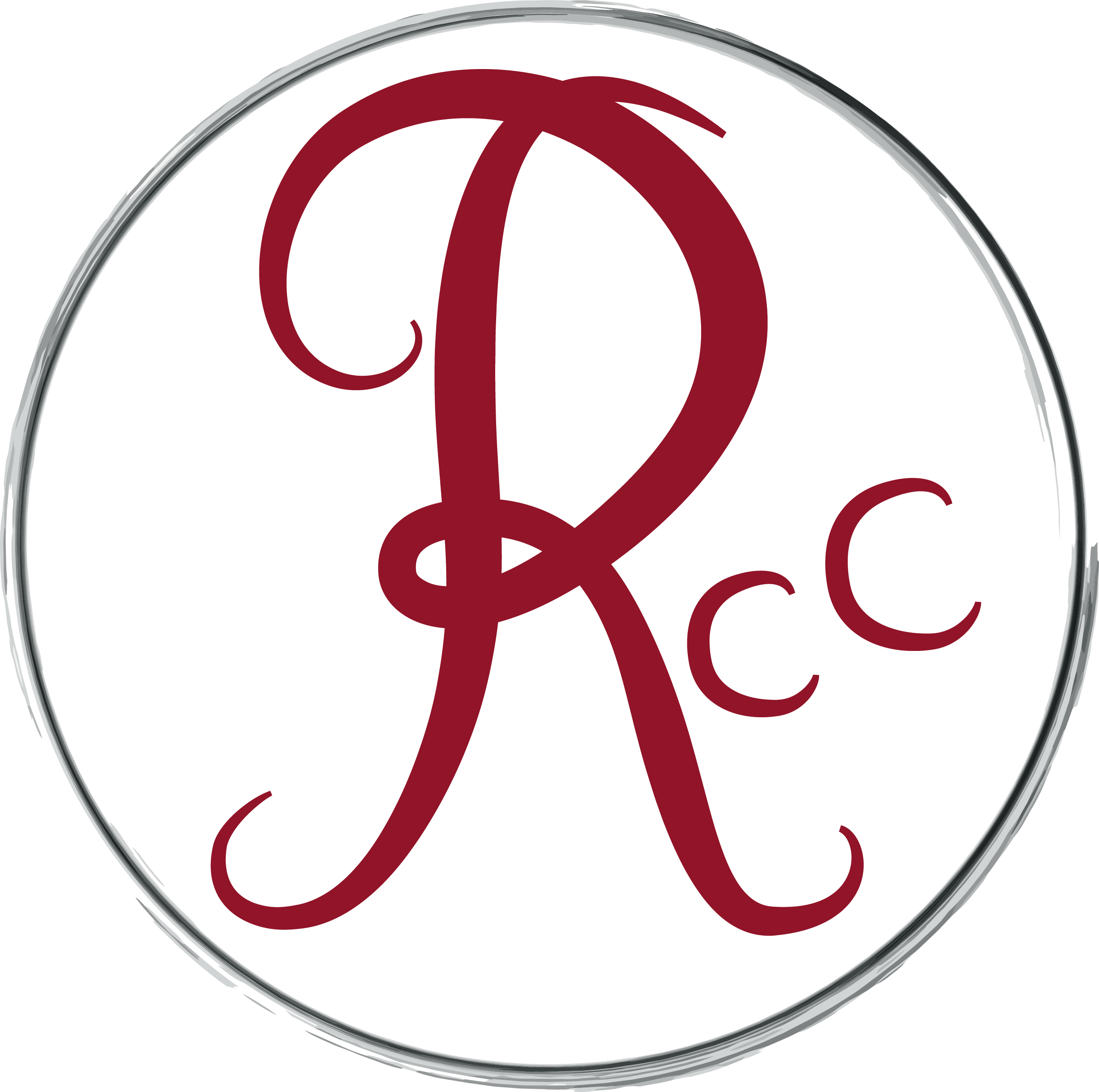 Volunteering with the Research and Cultural Collections, 2013/2014 From Egyptian shabti figures to nineteenth century medical waxes, from West African Masks to modern British landscape paintings, the Research and Cultural Collections hosts a vast range of extraordinary artefacts that play a valuable social, cultural and educational role in university life and wider communities.  Research and Cultural Collections has a vibrant programme of student projects for both undergraduate and postgraduate students.  Participants work alongside the curatorial team to undertake projects that are beneficial to both parties, taking into account the student's areas of interest.Why Volunteer?Gain valuable experience of the museum worldLearn a range of new skills, useful for future employment in a range of sectorsExpand your knowledge of the museums and collectionsMeet new people from across the University and other cultural organisations Opportunities for professional development and a reference for future employmentVoluntary roles within the Research and Cultural Collections team are split into four main areas: documentation and digital access; curatorial; collections care; and education and outreach.  There will naturally be overlap between these roles and you may be asked to complete tasks outside of your main area of work.What is expected of volunteers?Voluntary positions with RCC are in high demand.  We ask for all volunteers to commit to at least a half day session per week (Monday - Thursday, morning 09.30 – 12.30 or afternoon, 13.30 – 16.30).  We will be flexible in relation to that, but ask that you commit to a minimum of a term and bear in mind that we have limited capacity for volunteers.  If your circumstances change and you can no longer commit to your work experience, we would ask you step down so that another student can take your place.  Documentation and digital accessDocumentation is core to all museums and supports all other areas of activity.  As documentation experience is one of the main skills required for entry level museum work, this would best suit individuals who are looking to enter the sector.  Activities might include:Digitisation/photography and working with Photoshop Working with our collections database, MIMSY XG and updating locations recordsInitial cataloging of objectsCuratorial archive research to build object recordsObject significance assessmentsPerson specificationAttention to detailExcellent organisational skills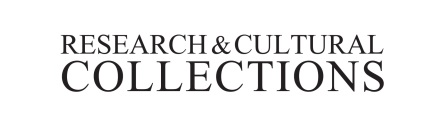 Collections careThis position would be best suited to an individual who would like practical, hands-on museum experience and/or is considering a career in the sector.  Activities, after training, might include:Basic cleaning and conservation of objects e.g. cleaning and waxing outdoor sculptureBasic paper conservationObject condition reporting Monitoring environmental conditions and checking pest traps Person specificationSensitivity to handling fragile objectsManual dexterityExcellent team working skillsAttention to detailCuratorialThis role would be best suited to individuals considering a career in the sector or looking to develop their research and written communication skills for different audiences.  There may be overlap between roles, for example, curatorial volunteers might be asked to assist in cataloguing objects, before researching and using them in a display.  The main focus of this role however would be interpretation and research relating to the collections.Activities might include:Object research and writing basic descriptions Researching, producing and mounting labels for objects and artwork Exhibitions work - involvement in curating small displays, generally as part of a teamDigital interpretation e.g. curating flickr exhibitionsSocial mediaObject significance assessmentsPerson specificationExcellent research and written communication skillsAn interest in museums and the cultural sectorEducation and accessThis role would be suited to individuals looking to enter the museum/cultural sector and would like to develop their public speaking skills or those who are interested in a career in education or public outreach.Activities might include:Delivering guided toursInvolvement in education and outreach classesResearching and compiling educational handling boxesAssisting with the research and production of children’s guides to the collectionsPerson specificationExcellent presentation skillsA passion for communicating with a range of audiences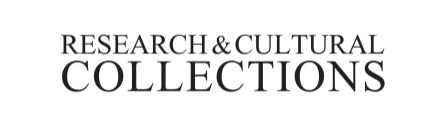 